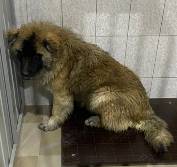 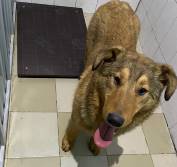 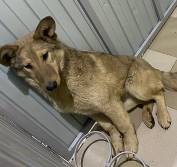 №53Отловлено: 25.01.2023Интернацион-ная, 91аВид: собака.Порода/пол: беспородный, кобель.Окрас: серо-рыжий.Возраст: 1,5 года.Вес: 23 кг.Рост: 53 см. в холке.Приметы: отсутствуют.Особенности поведения: Спокойный.
ИН: Вакцинация:Кастрация: 
Вет. паспорт: нет.№54Отловлено: 25.01.2023Индустриа-ная, 107 ст3Вид: собака.Порода/пол: беспородный, кобель.Окрас: серо-рыжий.Возраст: 1 год.Вес: 25 кг.Рост: 55 см. в холке.Приметы: отсутствуют.Особенности поведения: Дружелюбный.
ИН:Вакцинация:Кастрация: 
Вет. паспорт: нет.№55Отловлено: 25.01.2023Индустриа-ная, 107 ст3Вид: собака.Порода/пол: беспородная, сука.Окрас: серо-рыжий.Возраст: 1 год.Вес: 16 кг.Рост: 47 см. в холке.Приметы: отсутствуют.Особенности поведения: Дружелюбная.
ИН: Вакцинация:Стерилизация: 
Вет. паспорт: нет.